+Ежедневный гидрологический бюллетеньСведения о состоянии водных объектов Восточно-Казахстанской и Абайской области, по данным гидрологического мониторинга на государственной сети наблюдений по состоянию на 8 час. 11 марта 2024 годаОЯ: На территории Абайской и Восточно-Казахстанской области в ближайшие сутки в связи сохранением повышенного температурного фона возможно формирования талого и склонового стока. Данные ГЭС Директор                   		                                                            Л. БолатқанСоставил (а): І. Асқарова Тел.: 8 7232 76 79 05	Күнделікті гидрологиялық бюллетеньМемлекеттік бақылау желісіндегі гидрологиялық мониторинг деректері бойынша Шығыс Қазақстан және Абай облыстарының су нысандарының 2024 жылғы 11 наурыздағы сағат 8-гі жай-күйі туралы мәліметтер. ҚҚ: Шығыс Қазақстан және Абай облыстарының аумағында алдағы тәулікте температуралық фонның жоғарылығының сақталуына  байланысты еріген қар суының және бүйірлік ағын қалыптасуы мүмкін.  СЭС бойынша мәліметтер Директор                   		                                                            Л. Болатқан Орындаған: І.Асқарова Тел.: 8 7232 76 79 05	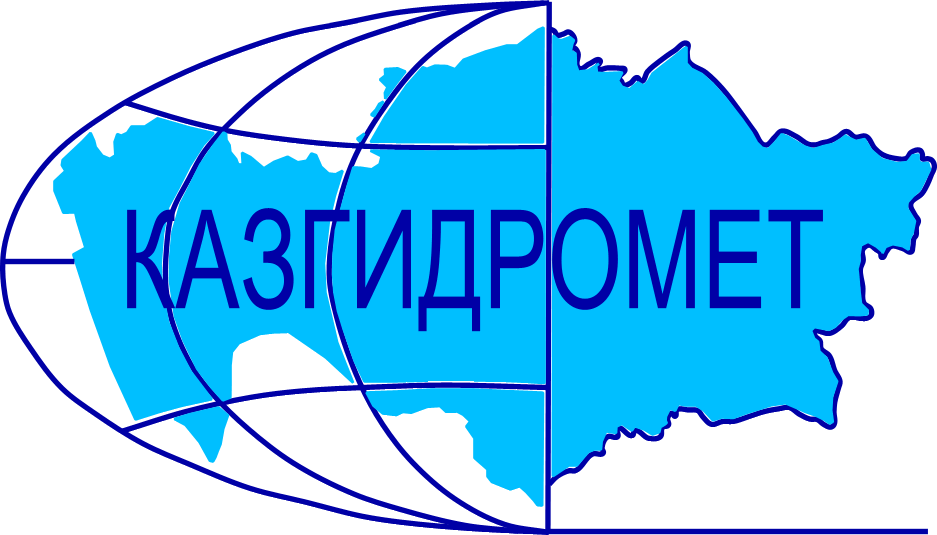 Филиал Республиканского государственного предприятия на праве хозяйственного ведения "Казгидромет" Министерства экологии и природных ресурсов РК по Восточно-Казахстанской и Абайской областямФилиал Республиканского государственного предприятия на праве хозяйственного ведения "Казгидромет" Министерства экологии и природных ресурсов РК по Восточно-Казахстанской и Абайской областямг. Усть-Каменогорск   ул. Потанина, 12г. Усть-Каменогорск   ул. Потанина, 12Тел. 76 79 05, 70 14 40Название гидрологического постаКритический уровеньводы смУровень воды смИзменение уровня воды за сутки ±смРасход воды, м³/сек Ледовая обстановка и толщина льда смр. Кара Ертис - с. Боран525297191.6Ледостав с торосами, лёд 74 смр. Ертис - с. Абылайкит300207-5р. Ертис - с. Уварова2888Неполный ледоставр. Ертис - с. Баженово2661Забереги 10%р. Ертис - г. Семей4503024Ледостав с торосами, лёд 60 смр. Ертис - с. Семиярка5501621653Ледостав с торосами, лёд 86 смр. Бас Теректы - с. Мойылды106-42.03Остаточные заберегир. Калжыр - с. Калжыр455 -26.83Промоины 10%, лёд 38 смр. Кандысу - с. Сарыолен5212.55Забереги 10%р. Богаз - с. Кызыл Кесик214-30.34Ледостав, лёд 73 смр. Каргыба - с. Есим3520Ледостав, лёд 45 смр. Улкен Бокен - с. Джумба27701.82Ледостав, лёд 101 смр. Кайынды - с. Миролюбовка102-2Ледостав, лёд 45 смр. Куршим - с. Маралды184414.4Неполный ледоставр. Куршим - с. Вознесенка310226-216.4Подо льдом шуга, лёд 80 смр. Нарын - с. Кокбастау29253.96р. Нарын - с. Улкен Нарын135212.0Забереги 10%р. Буктырма - с. Берель29011927.61Ледостав, лёд 84 смр. Буктырма - с. Барлык250(300з)154414.3Промоины 10%, подо льдом шуга, наледь, лёд 71 смр. Буктырма - с. Лесная Пристань530306-936.8Промоины 30%, подо льдом шуга, наледь, лёд 71 смр. Хамир - с. Малеевск104-26.80Неполный ледостав, трещиныр. Акберел (Aкбулкак) – с. Берел255415.3Промоины 20%, трещины, лёд 55 смр. Аксу - с. Аксу12522.01Ледостав, лёд 90 смр. Урыль - с. Урыль13200.75Неполный ледоставр. Черновая - с. Черновое (Аккайнар)55100.90Ледостав, вода на льду, лёд 65 смр. Левая Березовка - с. Средигорное2007310.79Ледостав, лёд 64 смр. Тургысын - с. Кутиха70-26.43Ледостав, лёд 67 смр. Березовка - с. Соловьево10460.21Промоины 30%р. Сибе - с. Алгабас1080Промоины 20% р. Абылайкит - с. Самсоновка42027753.99Неполный ледоставр. Тайынты – с. Асубулак23801.75Неполный ледоставр. Смолянка - с. Северное5700.23Неполный ледостав р. Шаровка - с. Шаровка1190Ледостав, лёд 43 смр. Ульби - г. Риддер240-5Неполный ледостав р. Ульби - с. Ульби Перевалочная38092012.9Промоины 20%, лед тает на месте, наледная вода р. Киши Ульби - с. Горная Ульбинка380152-2Неполный ледоставр. Дресвянка - с. Отрадное38-21.21Неполный ледоставр. Улан - с. Герасимовка44040452.19Вода течет поверх льда, лёд тает на местер. Глубочанка - с. Белокаменка33420410.57р. Красноярка - с. Предгорное350184-32.17Забереги нависшиер. Оба - с. Каракожа1952Ледостав, лёд 90 смр. Оба - с. Верхуба4502041Закраины 10%р. Оба - г. Шемонаиха430102021.5Промоины 10%,подо льдом шуга, вода на льду,лёд 82 смр. Малая Убинка - с. Быструха403-2Закраины 20%р. Жартас - с. Гагарино14400.33Неполный ледоставр. Кызылсу - с. Шалабай10221.05Неполный ледоставр. Шар - аул Кентарлау49028503.17р. Шар – г. Чарск2166Ледостав, лёд 68 смвдхр. Буктырма - п. Тугыл351-1Ледостав, лёд 81 смвдхр. Буктырма - с. Аксуат3520Ледостав, лёд 60 смвдхр. Буктырма - с. Куйган349-1Ледостав, лёд 58 смвдхр. Буктырма - с. Хайрузовка352-1Ледостав, лёд 61 смвдхр. Буктырма - с. Заводинка356-2Ледостав, лёд 60 смвдхр. Буктырма - с. Селезневка350-1Ледостав, лёд 48 смвдхр. Буктырма - г. Серебрянск343-5р. Аягоз - с. Тарбагатай12410.71Ледостав, лёд 38 смр. Аягоз - г. Аягоз1810Неполный ледоставр. Уржар - с. Казымбет 7300.55Забереги остаточныер. Емель - п. Кызылту 11621.62Ледостав, вода на льду, лёд потемнелНазвание ГЭСНормальный подпорный уровеньНормальный подпорный уровеньУровеньводы, м БСОбъем,км3Сброс,м3/сФактический приток, м3/сПримечаниеНазвание ГЭСУровеньводы, м БСОбъем,км3Уровеньводы, м БСОбъем,км3Сброс,м3/сФактический приток, м3/сПримечаниеБ ГЭС (сброс среднее суточный)394.8449.62390.5028.729552173данные Б ГЭС за 2023 год389.3824.260127У-КА ГЭС (08:00 ч.)327.840.66327.220.633510Шульбинская ГЭС (08:00 ч.)240.02.39239.242.20364434.4Ульби+ОбаҚР Экология және табиғи ресурстар министрлігінің "Қазгидромет" шаруашылық жүргізу құқығындағы Республикалық мемлекеттік кәсіпорнының Шығыс Қазақстан және Абай облыстары бойынша филиалыҚР Экология және табиғи ресурстар министрлігінің "Қазгидромет" шаруашылық жүргізу құқығындағы Республикалық мемлекеттік кәсіпорнының Шығыс Қазақстан және Абай облыстары бойынша филиалыӨскемен қ.   Потанина көшесі, 12 үй.Өскемен қ.   Потанина көшесі, 12 үй.Тел. 76 79 05, 70 14 40Гидрологиялық бекеттердің атауыСудың шектік деңгейі, смСу дең-гейі,смСу деңгейі-нің тәулік ішінде өзгеруі,± смСу шығыны,  м³/секМұз жағдайы және мұздың қалыңдығы, смБоран а.- Қара Ертіс ө.525297191.6Сеңді мұз шоғырлары, мұз  74 смАбылайкит а. – Ертіс ө.300207-5Уварова а. – Ертіс ө.2888Жартылай мұзқұрсауБаженово а. – Ертіс ө.2661Жағалық мұздар 10%, Семей қ. – Ертіс ө.4503024Сеңді мұз шоғырлары, мұз 60 смСемиярка а.- Ертіс ө.5501621653Сеңді мұз шоғырлары, мұз 86 смМойылды а.- Бас Теректі ө.106-42.03Қалдық жағалық мұзҚалжыр а.- Калжыр ө.455 -26.83Жылым 10%, мұз 38 смСарыөлен а.- Қандысу ө. 5212.55Жағалық мұздар 10%Қызыл Кесік а.- Боғаз ө. 214-30.34Мұзқұрсау, мұз 73 смЕсім а. – Қарғыба ө. 3520Мұзқұрсау, мұз 45 смЖұмба а.-Үлкен Бөкен ө.27701.82Мұзқұрсау, мұз 101 смМиролюбовка а. - Қайынды ө. 102-2Мұзқұрсау, мұз 45 смМаралды а. – Күршим ө.184414.4Жартылай мұз құрсауВознесенка а.- Күршім ө.310226-216.4Мұз асты анжыр, мұз 80 смКөкбастау а. - Нарын ө.29253.96Улкен Нарын а.- Нарын ө.135212.0Жағалық мұздар 10%Берель а. – Бұқтырма ө.29011927.61Мұзқұрсау, мұз 84 смБарлық а. - Бұқтырма ө.250(300з)154414.3Жылым 10%, мұз астындағы анжыр, қызылсу мұзыЛесная Пристань а.–Бұқтырма ө.530306-936.8Жылым 30%, мұз астындағы анжыр, қызылсу мұзы, мұз 71 смМалеевск а. - Хамир ө. 104-26.80Жартылай мұзқұрсау, мұз жарықтарыБерел а. - Ақберел (Aқбұлқақ) ө.255415.3Жылым 20%, мұз жарықтары, мұз 55 смАқсу а.-Ақсу ө.12522.01Мұзқұрсау, мұз 90 смӨрел а. - Өрел ө.13200.75Толық емес мұзқұрсауЧерновое (Аққайнар) а. - Черновая ө. 55100.90Мұзқұрсау,мұз үстіндегі су, мұз 65 смСредигорное а.- Левая Березовка ө. 2007310.79Мұзқұрсау, мұз 64 смКутиха а.- Тұрғысын ө.70-26.43Мұзқұрсау, мұз 67 см Соловьево а. -  Березовка ө. 10460.21Жылым 30%Алғабас а. – Сибе ө.  1080Жылым 20%Самсоновка а. – Абылайкит ө.42027753.99Толық емес мұзқұрсауАсубұлак а. – Тайынты ө.23801.75Толық емес мұзқұрсауСмолянка а. – Северное ө.5700.23Толық емес мұзқұрсауШаровка а. – Шаровка ө.1190Мұзқұрсау, мұз 43 смРиддер қ. – Үлбі ө.240-5Толық емес мұзқұрсауУльби Перевалочная а.–Үлбі ө.38092012.9Жылым 20%, мұз орнында еруде, мұздағы суГорная Ульбинка а. – Кіші Үлбі ө.380152-2Толық емес мұзқұрсауОтрадное а. - Дресвянка ө.  38-21.21Толық емес мұзқұрсауГерасимовка а. -  Ұлан ө. 44040452.19Қызылсу, мұз орнында ерудеБелокаменка а. - Глубочанка ө.  33420410.57Предгорное а.- Красноярка ө.350184-32.17Ілмек жағалық мұзКаракожа а. - Оба ө.1952Мұзқұрсау, мұз 90 смВерх Уба а. - Оба ө.4502041Жиек су 10%Шемонаиха қ. – Оба ө.430102021.5Жылым 10%, анжыр, мұз үстіндегі су, мұз 82 смБыструха а. - Малая Убинка ө. 403-2Жиек су 20%Гагарин а. - Жартас ө.14400.33Толық емес мұзқұрсауШалабай а. – Қызылсу ө. 10221.05Толық емес мұзқұрсауКентерлау а. - Шар ө.49028503.17Шар қ. –  Шар  ө.2166Мұзқұрсау, мұз 68 смТұғыл а. – Бұқтырма су қ.351-1Мұзқұрсау, мұз 82 смАқсуат а. – Бұқтырма су қ.3520Мұзқұрсау, мұз 56 смҚұйған а. – Бұқтырма су қ.349-1Мұзқұрсау, мұз 58 смХайрузовка а. – Бұқтырма су қ.352-1Мұзқұрсау, мұз 61 смЗаводинка а. – Бұқтырма су қ.356-2Мұзқұрсау, мұз 61 смСелезневка а. – Бұқтырма су қ.350-1Мұзқұрсау, мұз 48 смСеребрянск қ. – Бұқтырма су қ.343-5Тарбағатай а. –  Аягоз ө. 12410.71Мұзқұрсау, мұз 40 смАягөз  қ. - Аягөз ө. 1810Толық емес мұзқұрсауҚазымбет а. – Үржар ө.7300.55Ілмек жағалық мұзҚызылту а. – Емел ө.11621.62Мұзқұрсау, мұз үстіндегі су, Мұз қарайдыСЭС атауы Қалыпты тірек деңгейіҚалыпты тірек деңгейіСу деңгейі,м БЖКөлем,км3Төгім,м3/сНақты ағын,м3/с ЕскертуСЭС атауы Су деңгейі,м БЖКөлем,км3Су деңгейі,м БЖКөлем,км3Төгім,м3/сНақты ағын,м3/с ЕскертуБұқтырма СЭС (орта тәуліктік)394.8449.62390.5028.7295521732023 жылғы БСЭС мәлімет389.3824.260127Өскемен СЭС (с. 08:00)327.840.66327.220.633510Шүлбі СЭС (с. 08:00)240.02.39239.242.20364434.4Үлбі+Оба